Vypočítaj príklady: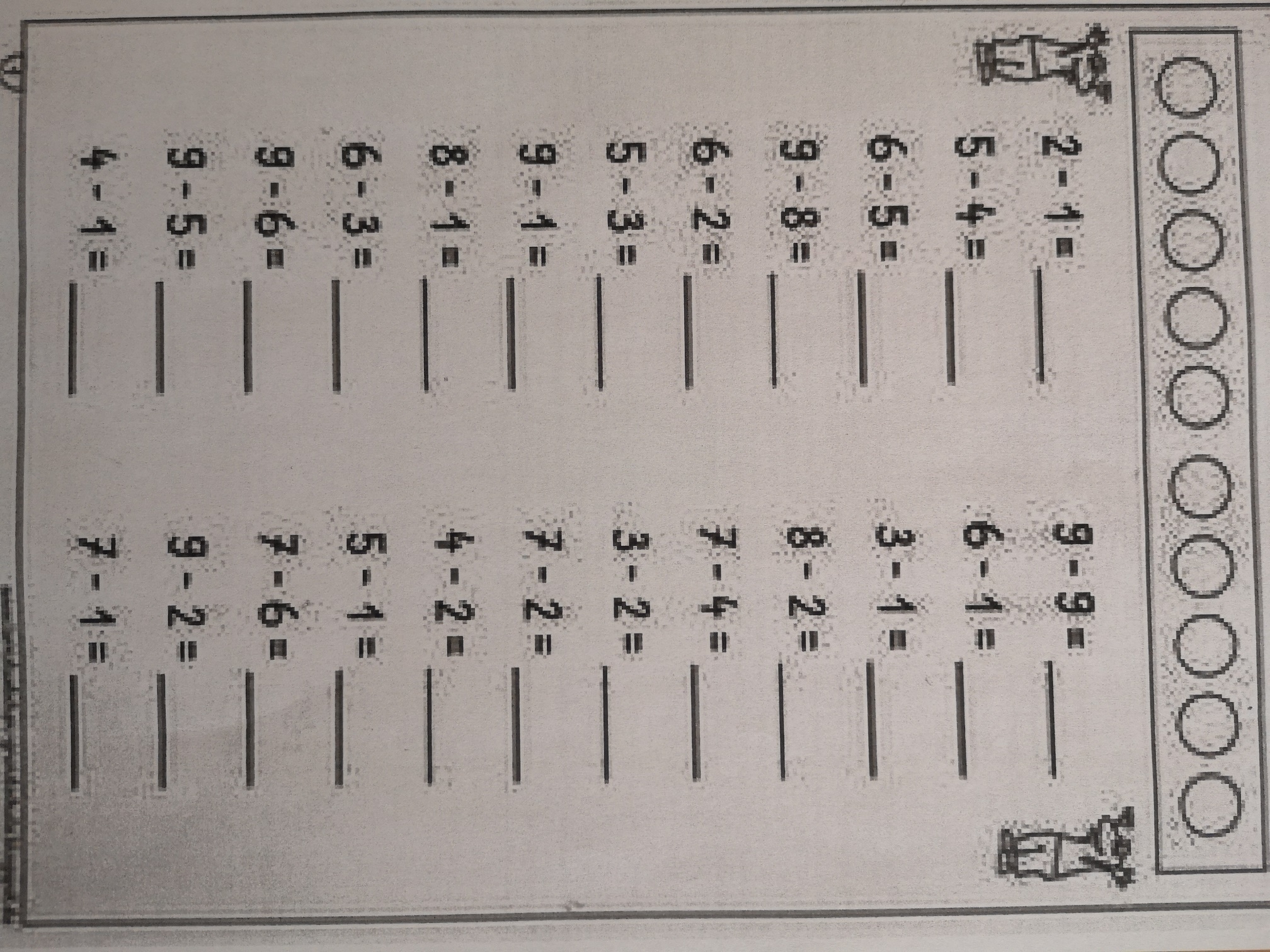 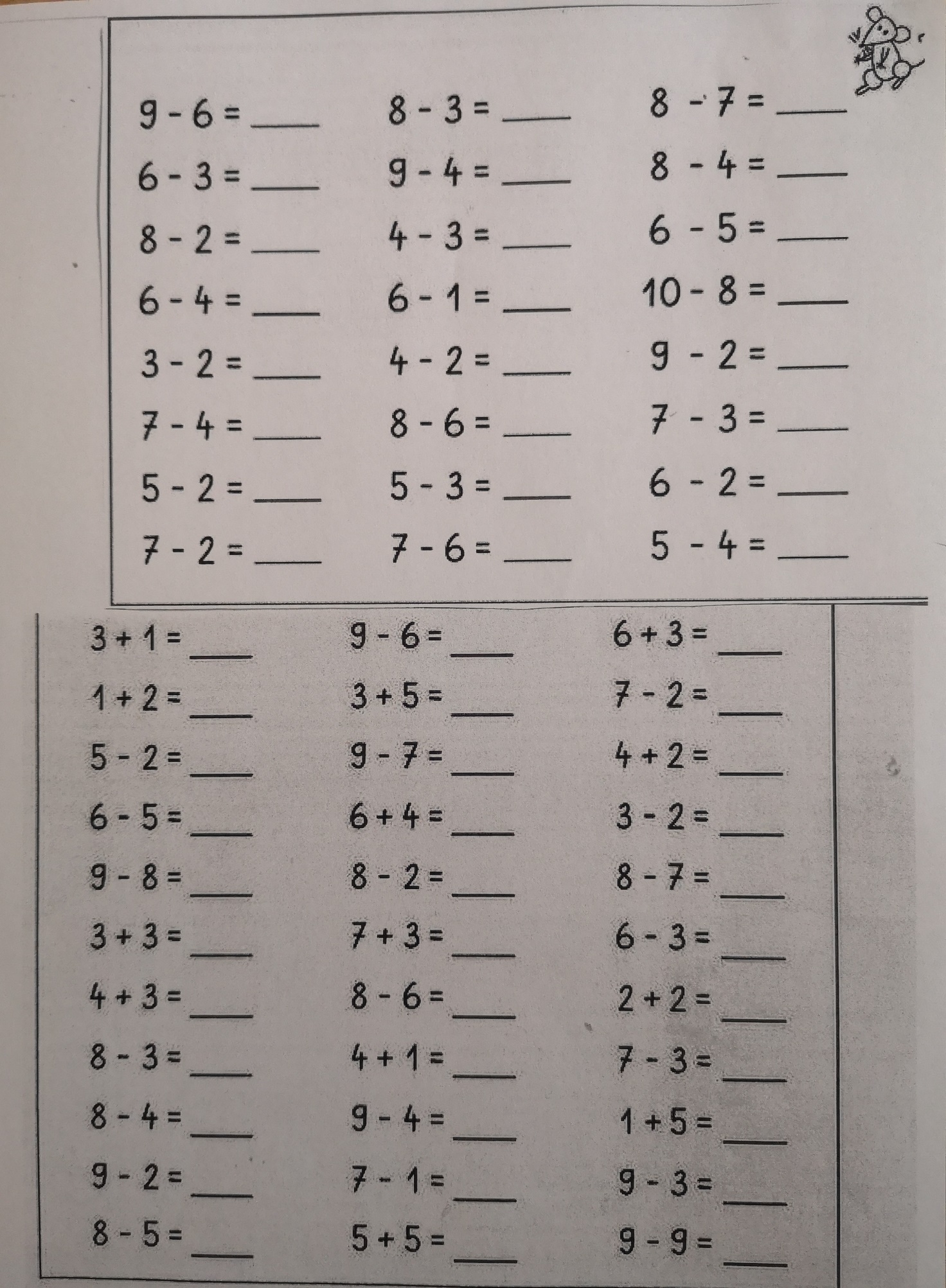 